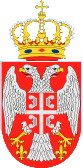 Назив наручиоца: Предшколска установа ''Ђурђевдан'' КрагујевацБрoj: Датум : 04.08.2020.годинеАдреса:Кнеза Милоша 21аК р а г у ј е в а цДиректор Јаковљевић Сања, Предшколска установа ''Ђурђевдан'' Крагујевац на основу Статута установе, члана 107. став 3. и  члана 108. Закона о јавним набавкама („Службени гласник Републике Србије“, број 124/12, 14/2015 и 68/2015) и Извештаја Комисије за јавну набавку од 30.07.2020.године,  доносиО Д  Л У К Уо додели уговора за набавку ХТЗ опреме – друга партија (радна и заштитна обућа) На предлог Комисије за јавну набавку образоване Решењем Градске управе за заједничке послове, као Tело за централизоване јавне набавке број 404-131/20-XXVI-02 од 18.06.2020. године, у предмету јавне набавке број 1.1.7/20: Набавка ХТЗ опреме – прва партија радна и заштитна одећа:  (ОРН:18100000),уговор се   додељује   понуђачу:Матица“ д.о.о. - огранак Конфекција  из Крагујевца, улица Града Сирена бр. 15, ПИБ 101741315, кога заступа Милош Минић (у даљем тексту: Добављач) понуда број 118/20 од 25.07.2020. година. О  б  р  а  з  л  о  ж  е  њ  еГрадска управа за заједничке послове, као Tело за централизоване јавне, у складу са Законом о јавним набавкама („Службени гласник Републике Србије“ број 124/12, 14/15 и 68/15), спровела je отворени поступак јавне набавке број 1.1.10/20, добра – Набавка ХТЗ опреме – друга партија радна и заштитна обућа , са циљем закључења оквирног споразума са једним добављачем, на период важења од годину дана.Позив за достављање понуда  објављен је дана 26.06.2020. године на Порталу јавних набавки, (portal.ujn.gov.rs) и интернет страници наручиоца (www.kragujevac.rs).Рок за достављање понуда био је 28.07.2020. године до 12:00 часова. Благовремено су приспеле понуде: “МАТИЦА” д.о.о – огранак конфекција, КрагујевацПроцењена вредност централизоване јавне набавке износи  23.989.652,00   динара (без ПДВ-а)Друга партија – радна и заштитна обућа,ОРН:18100000 – 8.803.841,00 динара (без ПДВ-а).Процењена вредност јавне набавке број 1.1.7/20 за другу партију износи 416.300,00 (без ПДВ-а).Поступак јавног отварања спроведен је од стране Комисије за јавне набавке без присуства овлашћеног представника понуђача, 28.07.2020. године са почетком у 12:30 часова.   Подаци из извештаја о стручној оцени понуде:“МАТИЦА”д.о.о – огранак конфекција, Крагујевац, улица Града Сирена 15, Матични број: 07498993, ПИБ:101741315; Понуда број 117/20  од 25.07.2020.године; Основни елементи понуде-Понуђена цена: 8.197.910,00 динара + ПДВ 1.639.582,00 /УКУПНО: 9.837.492,00 динара;-Услови плаћања: за привредне субјекте рок не може бити дужи од 45 дана, а између субјеката јавног сектора до 60 дана у складу са чланом 4. став 1. и 2. Закона о роковима измирења новчаних обавеза у комерцијалним трансакцијама од дана пријема оверене и потписане фактуре.-Рок испоруке: 3 дана од сваког појединачног захтева упућеног електронском поштом одговорног лица сваког наручиоца.-Рок важења понуде:  90 дана Стручна оцена понуда: Комисија је поступак отварања спровела без присуства овлашћених представника понуђача.Комисија је у поступку стручне оцене понуда констатовала да је  понуда “МАТИЦА”д.о.о – огранак конфекција, Крагујевац, , прихватљива.На основу напред наведеног донета је одлука као у диспозитиву.ПРАВНА ПОУКАПонуђач који сматра да су му доношењем Одлуке о додели уговора за набавку ХТЗ опреме  за другу партију – радна и заштитна обућа, може да покрене поступак за заштиту права  у року од пет дана од дана објављивања ове Одлуке на порталу јавних набавки. Захтев за заштиту права подноси се наручиоцу, а копија се истовремено доставља Републичкој комисији за заштиту права, непосредно или препорученом поштом. Уз поднети захтев доставља се доказ о уплати таксе у износу од 120.000,00 динара на текући рачун Буџета Републике Србије број 840 – 30678845 – 06; шифра плаћања: 153 или 253;  позив на број: подаци о броју или ознаци јавне набавке поводом које се подноси захтев за заштиту права.                                                                                                               ДИРЕКТОР_______________________